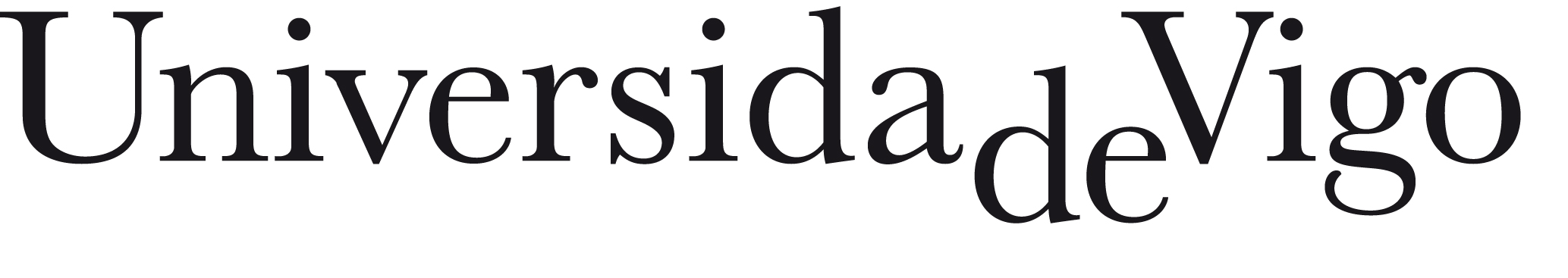 Vicerreitoría de Organización Académica e Profesorado
Área de Formación e Innovación EducativaProposta de actividade formativa do Programa de Formación Permanente do ProfesoradoProposta de actividade formativa do Programa de Formación Permanente do ProfesoradoProposta de actividade formativa do Programa de Formación Permanente do ProfesoradoPersoa ou unidade  que a propónPersoa ou unidade  que a propónPersoa ou unidade  que a propónNome e apelidosTeléfonoCorreo electrónicoActividade formativaTítuloModalidade formativaPresencial   Modalidade formativaVirtual ou en liñaModalidade formativaSemipresencial CampusDuraciónNúmero de prazasResumo do programaProfesoradoProfesoradoProfesoradoNome e apelidosOutros comentarios